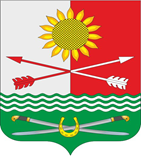 РОССИЙСКАЯ ФЕДЕРАЦИЯРОСТОВСКАЯ ОБЛАСТЬРОДИОНОВО-НЕСВЕТАЙСКИЙ РАЙОНМУНИЦИПАЛЬНОЕ ОБРАЗОВАНИЕ«БАРИЛО-КРЕПИНСКОЕ СЕЛЬСКОЕ ПОСЕЛЕНИЕ»АДМИНИСТРАЦИЯ БАРИЛО-КРЕПИНСКОГО СЕЛЬСКОГО ПОСЕЛЕНИЯПОСТАНОВЛЕНИЕ23.06.2023 г.                                        № 71                      сл. Барило-КрепинскаяОб утверждении Положения о формировании муниципального резерва управленческих кадров Администрации Барило-Крепинского сельского поселения	В соответствии с Федеральным законом от 02.03.2007 № 25-ФЗ «О муниципальной службе в Российской Федерации», Областным законом Ростовской области от 09.10.2007 №786-ЗС «О муниципальной службе в Ростовской области», постановлением Правительства Ростовской области от 01.10.2014 № 667 «Об утверждении Положения о кадровом резерве на государственной гражданской службе Ростовской области», руководствуясь Уставом муниципального образования «Барило-Крепинское сельское поселение, Администрация Барило-Крепинского сельского поселения ПОСТАНОВЛЯЕТ:Утвердить:1.1. Положение о формировании муниципального резерва управленческих кадров Администрации Барило-Крепинского сельского поселения согласно приложению 1 к постановлению.1.2. Форму рекомендации кандидата на включение в муниципальный резерв управленческих кадров Администрации Барило-Крепинского сельского поселения согласно приложению 2 к постановлению.1.3. Форму заявления кандидата на включение в муниципальный резерв управленческих кадров Администрации Барило-Крепинского сельского поселения согласно приложению 3 к постановлению.1.4. Форму анкеты кандидата на включение в муниципальный резерв управленческих кадров Администрации Барило-Крепинского сельского поселения согласно приложению 4 к постановлению.1.5. Форму согласия на обработку персональных данных (проверку предоставляемых сведений, проведение оценочных мероприятий в целях формирования муниципального резерва управленческих кадров Администрации Барило-Крепинского сельского поселения) согласно приложению 5 к постановлению.2. Установить, что:2.1. Муниципальные служащие Администрации Барило-Крепинского сельского поселения (граждане Российской Федерации), включенные на дату вступления в силу настоящего постановления в муниципальный резерв Администрации Барило-Крепинского сельского поселения по результатам конкурса, по результатам аттестации, по результатам рассмотрения комиссией по формированию и подготовке муниципального резерва управленческих кадров Администрации Барило-Крепинского сельского поселения считаются включенными в муниципальный резерв Администрации Барило-Крепинского сельского поселения. 2.2. Включение муниципального служащего Администрации Барило-Крепинского сельского поселения (гражданина Российской Федерации) в муниципальный резерв Администрации Барило-Крепинского сельского поселения для замещения должностей муниципальной службы Администрации Барило-Крепинского сельского поселения соответствующей группы на основании подпункта 2.1 настоящего пункта производится решением комиссии по формированию и подготовке муниципального резерва управленческих кадров Администрации Барило-Крепинского сельского поселения и  утверждается правовым актом Администрации Барило-Крепинского сельского поселения. 3. Признать утратившим силу постановление Администрации Барило-Крепинского сельского поселения от 13.08.2018 № 71 «Об утверждении порядка формирования резерва управленческих кадров в Администрации Барило-Крепинского сельского поселения».4. Постановление подлежит официальному опубликованию и размещению на официальном сайте Администрации Барило-Крепинского сельского поселения.5. Контроль за выполнением постановления оставляю за собой.Глава Администрации Барило-Крепинского сельского поселения                                  А.В. БукуровПриложение № 1к постановлениюАдминистрации Барило-Крепинского сельского поселения от  23.06.2023  № 71Положение о формировании муниципального резерва управленческих кадров Администрации Барило-Крепинского сельского поселения1. Общие положения1.1. Настоящее Положение о формировании муниципального резерва управленческих кадров Администрации Барило-Крепинского сельского поселения (далее – Положение) определяет порядок формирования муниципального резерва управленческих кадров Администрации Барило-Крепинского сельского поселения (далее - муниципальный резерв).1.2. Под муниципальным резервом понимается специально сформированная на основе индивидуального отбора и комплексной оценки группа перспективных работников, положительно оцениваемая по результатам предыдущей работы (службы, учебы), соответствующая требованиям, установленным комиссией по формированию и подготовке муниципального резерва управленческих кадров Администрации Барило-Крепинского сельского поселения, и обладающая необходимыми профессиональными и личностными качествами для замещения целевых управленческих должностей в сфере муниципального управления.1.3. Под целевыми управленческими должностями понимаются руководящие должности в Администрации Барило-Крепинского сельского поселения, ее отраслевых (функциональных) органах, планируемые к замещению из муниципального резерва.1.4. Муниципальный резерв формируется для своевременного замещения вакантных должностей муниципальной службы из числа муниципальных служащих Администрации Барило-Крепинского сельского поселения (граждан Российской Федерации) (далее соответственно - муниципальный служащий, гражданин) с учетом предъявляемых квалификационных требований.1.5. К числу основных задач формирования муниципального резерва относятся:- обеспечение своевременного подбора граждан на должности, для замещения которых формируется муниципальный резерв из числа руководителей, обладающих наиболее высоким управленческим потенциалом;- осуществление планомерной подготовки и профессионального развития управленческих кадров;- обеспечение непрерывности и преемственности кадрового обеспечения муниципального управления;- содействие профессиональному и должностному росту управленческих кадров Родионово-Несветайского района.1.6. Работа с муниципальным резервом осуществляется на основе следующих принципов:- единство подходов к формированию требований и критериев отбора граждан, включенных в муниципальный резерв, к их подготовке и личностно-профессиональному развитию, направлениям и способам эффективной реализации муниципального резерва;- планомерность подбора и подготовки граждан для замещения целевых управленческих должностей;- добровольность включения в муниципальный резерв;- равный доступ граждан к зачислению в муниципальный резерв в соответствии с их способностями и профессиональной подготовкой;- гласность и доступность информации о формировании и функционировании муниципального резерва;- непрерывность работы с муниципальным резервом, постоянное обновление его состава.2. Порядок формирования муниципального резерва управленческих кадров2.1. Муниципальный резерв формируется для замещения следующих целевых управленческих должностей:- высшей и главной групп должностей в Администрации Барило-Крепинского сельского поселения;- главной группы должностей в отраслевых (функциональных) органах Администрации Барило-Крепинского сельского поселения.2.2. Численность муниципального резерва определяется из расчета не менее 1 претендента на каждую целевую управленческую должность.2.3. Организацию работы по формированию муниципального резерва осуществляет Администрация Барило-Крепинского сельского поселения (далее – Отдел).2.4. В целях отбора и согласования претендентов на включение в муниципальный резерв на должности, предусмотренные пунктом 2.1 раздела 2 настоящего Положения, создается комиссия по формированию и подготовке муниципального резерва управленческих кадров Администрации Барило-Крепинского сельского поселения.2.5. Порядок создания и деятельности комиссии по формированию и подготовке муниципального резерва управленческих кадров Администрации Барило-Крепинского сельского поселения определяется Положением о комиссии по формированию и подготовке муниципального резерва управленческих кадров Администрации Барило-Крепинского сельского поселения, утверждаемым нормативно-правовым актом Администрации Барило-Крепинского сельского поселения.2.6. Работа по формированию муниципального резерва включает в себя следующие этапы:2.6.1. Объявление о формировании муниципального резерва размещается на официальном сайте Администрации Барило-Крепинского сельского поселения. В объявлении указывается место и сроки приема документов, требования, предъявляемые к кандидатам.2.6.2. Выдвижение граждан в качестве кандидатов для включения в муниципальный резерв осуществляется:2.6.2.1. По рекомендации (по форме согласно приложению № 2 к постановлению):- главы (заместителя главы) Администрации Барило-Крепинского сельского поселения;- руководителя (заместителя руководителя) отраслевого (функционального) органа Администрации Барило-Крепинского сельского поселения;- руководителя предприятия, организации и учреждения независимо от формы собственности, осуществляющего деятельность на территории Родионово-Несветайского района.2.6.2.2. По результатам периодической аттестации муниципальных служащих.2.6.2.3. Самовыдвижением граждан, имеющих управленческий опыт и (или) занимающих руководящие должности.2.6.3. Выдвижение и включение в муниципальный резерв производится на добровольной основе.2.6.4. Прием документов осуществляется ведущим специалистом по правовой и кадровой работе, делопроизводству по кадрам и делопроизводству Администрации Барило-Крепинского сельского поселения в течение двух недель с даты опубликования объявления о формировании муниципального резерва.2.6.4.1. Лица, претендующие на включение в муниципальный резерв, представляют следующие документы:- письменное заявление кандидата на включение в муниципальный резерв управленческих кадров Администрации Барило-Крепинского сельского поселения на имя председателя комиссии (по форме согласно приложению № 3 к постановлению);- заполненная и подписанная анкета кандидата на включение в муниципальный резерв управленческих кадров Администрации Барило-Крепинского сельского поселения (по форме согласно приложению № 4 к постановлению);- копию паспорта или заменяющего его документа;- копии документов, подтверждающих необходимое для замещения целевой управленческой должности профессиональное образование;- копии документов о дополнительном профессиональном образовании, о присвоении ученой степени, ученого звания (при наличии);- копию трудовой книжки или иных документов, подтверждающих трудовую (служебную) деятельность кандидата;- рекомендации лиц, указанных в подпункте 2.6.2.1 пункта 2.6.2 раздела 2 настоящего Положения (в случае выдвижения кандидата для включения в муниципальный резерв по рекомендации данных лиц);- документы, характеризующие кандидата (характеристики, отзывы, документы, подтверждающие участие в различных профессиональных конкурсах, результатах научной деятельности, наличии наград, званий) (при наличии);- письменное согласие на обработку персональных данных, проверку предоставляемых кандидатом сведений, проведение оценочных мероприятий в целях формирования муниципального резерва (по форме согласно приложению N 5 к постановлению).2.6.5. Обработка персональных данных кандидатов на включение в муниципальный резерв и граждан, включенных в муниципальный резерв (далее - резервисты), осуществляется в соответствии с Федеральным законом от 27.07.2006  № 152-ФЗ "О персональных данных".2.6.6. Ведущий специалист по правовой и кадровой работе, делопроизводству по кадрам и делопроизводству осуществляет анализ документов, представленных кандидатами.2.6.7. Оценка кандидатов для включения в муниципальный резерв осуществляется комиссией по формированию и подготовке муниципального резерва управленческих кадров Администрации Барило-Крепинского сельского поселения по основным (формальным) критериям и критериям оценки профессиональных и личностных качеств кандидатов.2.6.7.1. К основным (формальным) критериям оценки относятся:- наличие гражданства Российской Федерации;- наличие высшего образования;- для целевых управленческих должностей, относящихся к высшей группе должностей муниципальной службы, - стаж муниципальной службы или стаж работы по специальности, направлению подготовки не менее четырех лет, для главной группы должностей - стаж муниципальной службы или стаж работы по специальности, направлению подготовки не менее двух лет, а для граждан, имеющих дипломы специалиста или магистра с отличием, в течение трех лет со дня выдачи диплома - не менее одного года стажа муниципальной службы или стажа работы по специальности, направлению подготовки.2.6.7.2. К критериям оценки профессиональных и личностных качеств кандидатов относятся:- уровень высшего образования (уровень, профиль и качество основного и дополнительного профессионального образования);- наличие опыта управленческой деятельности;- способность объективно оценивать свою работу и работу коллектива;- способность анализировать информацию и принимать обоснованные решения;- коммуникативность (соблюдение этики делового общения, способность аргументированно отстаивать свою точку зрения и убеждать оппонентов).2.6.7.3. По решению комиссии по формированию и подготовке муниципального резерва управленческих кадров Администрации Барило-Крепинского сельского поселения, а используются методы оценки профессиональных и личностных качеств претендентов, включая индивидуальное собеседование, анкетирование, тестирование.2.7. Ежегодно не позднее 30 марта проводится итоговое заседание комиссии по формированию и подготовке муниципального резерва управленческих кадров Администрации Барило-Крепинского сельского поселения. По результатам оценки кандидатов комиссией по формированию и подготовке муниципального резерва управленческих кадров Администрации Барило-Крепинского сельского поселения принимается одно из следующих решений:- о включении кандидата в муниципальный резерв;- об отказе во включении кандидата в муниципальный резерв.2.8. Основанием для отказа в зачислении в муниципальный резерв является не предоставление кандидатом полного перечня документов, указанных в подпункте 2.6.4.1 пункта 2.6.4 раздела 2 настоящего Положения, а также отрицательная оценка профессиональных или личностных качеств кандидата.2.9. На основании решений по каждому из кандидатов комиссией по формированию и подготовке муниципального резерва управленческих кадров Администрации Барило-Крепинского сельского поселения формируется список резервистов.2.10. На основании решения комиссии по формированию и подготовке муниципального резерва управленческих кадров Администрации Барило-Крепинского сельского поселения ведущий специалист по правовой и кадровой работе, делопроизводству формирует муниципальный резерв, предусмотренный пунктом 2.1 раздела 2 настоящего Положения, и направляет главе Администрации Барило-Крепинского сельского поселения для утверждения.2.11. Кадровый резерв для замещения должностей, предусмотренных пунктом 2.1 раздела 2 настоящего Положения, утверждается главой Администрации Барило-Крепинского сельского поселения ежегодно в срок до 1 апреля.3. Порядок использования муниципального резервауправленческих кадров3.1. Основными задачами работы с муниципальным резервом являются совершенствование профессиональных знаний, управленческих навыков, опыта, развитие деловых и личностных качеств лиц, включенных в резерв, проверка их готовности для замещения резервируемой должности.3.2. Для реализации указанных задач используются следующие формы работы с резервистами:3.2.1. Исполнение обязанностей по должности, на замещение которой резервист состоит в кадровом резерве.3.2.2. Изучение правовых актов Российской Федерации, Ростовской области, муниципальных правовых актов Администрации Барило-Крепинского сельского поселения, основ организации управления, экономики, предметов (дисциплин), знание которых необходимо для исполнения обязанностей по должности, на замещение которой резервист состоит в кадровом резерве.3.2.3. Получение дополнительного профессионального образования.3.2.4. Участие в подготовке и проведении совещаний, семинаров, конференций, проводимых Администрацией Барило-Крепинского сельского поселения.3.2.5. Самоподготовка.3.2.6. Другие формы работы, направленные на подготовку резервистов.3.3. Подготовка резервистов осуществляется в соответствии с индивидуальными планами профессионального развития (далее - индивидуальный план).3.4. Индивидуальный план должен предусматривать конкретные мероприятия, обеспечивающие приобретение необходимых теоретических и практических знаний, умений и опыта, развитие профессиональных, деловых и личностных качеств, необходимых для замещения целевых должностей.3.5. Индивидуальный план составляется в двух экземплярах, один из которых находится у резервиста, второй у ведущего специалиста по правовой и кадровой работе, делопроизводству.3.6. Индивидуальный план разрабатывается резервистом совместно с ведущим специалистом по правовой и кадровой работе, делопроизводству и утверждается Администрацией Барило-Крепинского сельского поселения.3.7. Резервисты не позднее 15 декабря представляют в Администрацию Барило-Крепинского сельского поселения отчеты о выполнении индивидуальных планов.4. Исключение из муниципального резерва4.1. Муниципальный резерв подлежит обновлению. Комиссия по формированию и подготовке муниципального резерва управленческих кадров Администрации Барило-Крепинского сельского поселения ежегодно принимает решение по каждому резервисту об оставлении его в составе резерва или об исключении из него.4.2. Исключение из муниципального резерва может быть осуществлено по следующим основаниям:- назначение резервиста, включенного в муниципальный резерв, на вышестоящую целевую управленческую должность;- отказ резервиста от замещения предлагаемой должности;- инициатива резервиста об исключении его из муниципального резерва с его личного согласия;- достижение резервистом предельного возраста пребывания на муниципальной службе;- увольнение с муниципальной службы;- смерть (гибель) муниципального служащего либо признание муниципального служащего безвестно отсутствующим или объявление его умершим решением суда, вступившим в законную силу;- наличие заболевания, препятствующего прохождению муниципальной службы, подтвержденного заключением медицинского учреждения;- осуждение к наказанию, исключающему возможность поступления на муниципальную службу, по приговору суда, вступившему в законную силу, а также в случае наличия не снятой или не погашенной в установленном федеральным законом порядке судимости;приобретение гражданином статуса иностранного агента.4.3. Исключение муниципального служащего (гражданина) из муниципального резерва Администрации Барило-Крепинского сельского поселения производится на основании копии соответствующего правового акта отраслевого (функционального) органа, представленной в Администрацию Барило-Крепинского сельского поселения.Приложение  № 2к постановлениюАдминистрации Барило-Крепинского сельского поселения от  23.06.2023  № 71Формарекомендации кандидата на включение в муниципальный резервуправленческих кадров Администрации Барило-Крепинского сельского поселенияРЕКОМЕНДАЦИЯна _________________________________________________________________________(фамилия, имя, отчество кандидата для включения в резерв)Я, _________________________________________________________________________,(фамилия, имя, отчество, должность лица, дающего рекомендацию на кандидата на включение в резерв)рекомендую для включения в муниципальный резерв управленческих кадров   Администрации Барило-Крепинского сельского поселения      ____________________________________________________________________________.(фамилия, имя, отчество кандидата для включения в резерв)Знаю ___________________________________ с __________________________________                   (фио кандидата)                                                                  (период времени)по совместной работе в____________________________________________ _____________________________________________________________________________(наименование организации)_____________________________________________________________________________    ______________________________________________________________________________    _____________________________________________________________________________.(сведения о профессиональных достижениях кандидата с указанием фактов, конкретных показателей и достигнутых им результатов профессиональной деятельности)Считаю кандидатуру ____________________________________________________(фио кандидата)достойной для включения в муниципальный резерв управленческих кадров Администрации Барило-Крепинского сельского поселения"___" _____________ 20___ г. ________________________ ____________________(дата)                                                                      (фамилия, имя, отчество) (подпись)Глава Администрации Барило-Крепинского сельского поселения 			А.В. БукуровПриложение № 3к постановлениюАдминистрации Барило-Крепинского сельского поселения от  23.06.2023  № 71Формазаявления кандидата на включение в муниципальный резервуправленческих кадров Администрации Барило-Крепинского сельского поселенияПредседателю комиссии по формированию и подготовке муниципального резерва управленческих кадров Администрации Барило-Крепинского сельского поселения ____________________________,_____________________________             (ФИО кандидата) проживающего по адресу: _______________________________________________________________ЗаявлениеПрошу рассмотреть мою кандидатуру на включение в муниципальный резерв управленческих кадров Администрации Барило-Крепинского сельского поселения на должность________________________________________________________________.(наименование должности)С Положением о формировании муниципального резерва управленческих кадров Администрации Барило-Крепинского сельского поселения ознакомлен(а).Приложения:1. Анкета на ___ л. в 1 экз.2. Копия паспорта на ___ л. в 1 экз.3. Копия диплома об образовании на ___ л. в 1 экз.4.Копия трудовой книжки или иных документов, подтверждающих трудовую (служебную) деятельность кандидата на ___ л. в 1 экз.5. Рекомендация на ___ л. в 1 экз.6.Согласие на обработку персональных данных, проверку предоставляемых кандидатом сведений, проведение оценочных мероприятий в целях формирования муниципального резерва управленческих кадров на ___ л. в 1 экз."___" _____________ 20___ г. __________________                  (дата)                                                            (подпись)Приложение № 4к постановлениюАдминистрации Барило-Крепинского сельского поселения от  23.06.2023  № 71Форма анкеты кандидата на включение в муниципальный резервуправленческих кадров Администрации Барило-Крепинского сельского поселенияАНКЕТАкандидата на включение в муниципальный резерв управленческих кадров Администрации Барило-Крепинского сельского поселения_______________________________________________________(фамилия, имя, отчество)Общие сведения2. Профессиональное образование:(указываются сведения о высшем образовании и других полученных высших образованиях) 3. Дополнительное образование(профессиональная переподготовка, повышение квалификации, специализированные школы, аспирантура, докторантура, стажировки, курсы, семинары, тренинги)4. Профессиональная деятельность в настоящее время5. Выполняемая работа за последние 10 лет (включая учебу в высших и средних специальных учебных заведениях, военную службу, работу по совместительству, предпринимательскую деятельность и т.п.).Примечание. При заполнении данного раздела необходимо именовать организации так, как они назывались в свое время, военную службу записывать с указанием должности и номера воинской части.6. Дополнительные сведения:7. Имеете ли Вы классный чин (воинское или специальное звание), дата присвоения _____________________________________________________________________________________8. Имеете ли Вы государственные награды, иные награды и знаки отличия_____________________________________________________________________________________                                      (указать какие, в каком году)9. Были ли Вы за границей?  ____________________________________________________________________________________                                                     (указать когда, где, с какой целью)« ___» ___________20__г.        __________________              _________________________________                                                             (подпись)                                         (инициалы, фамилия)Приложение № 5к постановлениюАдминистрации Барило-Крепинского сельского поселения от  23.06.2023  № 71Форма согласияна обработку персональных данных, проверку предоставляемых сведений, проведение оценочных мероприятий в целях формирования муниципального резерва управленческих кадров Администрации Барило-Крепинского сельского поселенияЯ, ___________________________________________________________________________________,                                              (фамилия, имя, отчество полностью)проживающий(ая) по адресу: _______________________________________________________________________________________________________________________________________________________________,паспорт серия ________ номер ___________ выдан  "___" _______________ _______ г.____________________________________________________________________________________________,                                                       (наименование органа, выдавшего паспорт)в соответствии с Федеральным законом от 27.07.2006  № 152-ФЗ "О персональных данных" даю свое согласие на обработку (сбор, запись, систематизация, накопление, хранение, уточнение (обновление, изменение), извлечение, использование, передача (распространение, предоставление, доступ), обезличивание, блокирование, удаление, уничтожение) Администрацией Барило-Крепинского сельского поселения, расположенной по адресу: 346594, Родионово-Несветайский район, сл. Барило-Крепинская ул. Ленина, 6 (далее - Оператор), своих персональных данных, предоставленных в целях формирования муниципального резерва управленческих кадров Администрации Барило-Крепинского сельского поселения, в том числе:- фамилия, имя, отчество, дата, место рождения;- контактная  информация (домашний адрес, номера рабочего, мобильного, домашнего телефонов, адрес электронной почты);- фотография;- серия, номер паспорта гражданина Российской Федерации, сведения о дате выдачи указанного документа и выдавшем его органе;- образование;- место работы, занимаемая должность;- информация о трудовой деятельности;- сведения о наградах;- сведения о владении иностранными языками;- сведения о близких родственниках (фамилия, имя, отчество, число, месяц, год и место рождения, место работы, должность, домашний адрес);- сведения об отношении к воинской обязанности и воинском звании.Я проинформирован(а), что под обработкой персональных данных понимаются действия (операции) с персональными данными в рамках выполнения Федерального закона от 27.07.2006 № 152-ФЗ "О персональных данных", конфиденциальность персональных данных соблюдается в рамках исполнения Оператором законодательства Российской Федерации.Я согласен(на) на обработку моих персональных данных с использованием средств автоматизации и без использования таковых.Хранение персональных данных в вышеуказанных целях может осуществляться в течение 10 лет, если иное не установлено законодательством.Согласие действует со дня его подписания до даты его отзыва субъектом персональных данных в письменной форме. Я согласен(на) добровольно участвовать в проведении оценочных мероприятий в рамках проводимого отбора в муниципальный резерв управленческих кадров Родионово-Несветайского района.На проведение в отношении меня проверочных мероприятий согласен(на).__________________                                                                                           ________________(дата)                                                                                                               (подпись)Приложениек Положению о муниципальном резерве управленческих кадров Администрации Барило-Крепинского сельского поселения	Формамуниципального резерва управленческих кадров Администрации Барило-Крепинского сельского поселенияДата и место рождения: Дата и место рождения: Контакты:домашний телефонрабочий телефон мобильный телефон E-mail Адрес проживания:Адрес проживания:Контакты:домашний телефонрабочий телефон мобильный телефон E-mail Индекс:Область, район, населенный пункт:Контакты:домашний телефонрабочий телефон мобильный телефон E-mail Улица, дом, квартира: Улица, дом, квартира: Контакты:домашний телефонрабочий телефон мобильный телефон E-mail Дата поступленияДата окончанияПолное наименование учебного заведения, факультет, отделение(очное, заочное)Специальность, квалификация, № диплома, дата выдачиДата началаобученияДата окончанияобученияПолное название (профессиональная переподготовка, повышение квалификации, аспирантура, семинары, тренинги), 
место проведенияСпециальность, квалификация, № свидетельства, дата выдачиНазвание организации или сфера деятельности,  место нахожденияНаименование должности, с какого времени в замещаемой должностиКоличество подчиненныхОсновное направление работы: Основное направление работы: Основное направление работы: Основные профессиональные достижения:Основные профессиональные достижения:Основные профессиональные достижения:Сильные стороны как профессионала: Сильные стороны как профессионала: Сильные стороны как профессионала: Месяц и годМесяц и годДолжность с указанием
организацииАдрес
организации
(в т.ч. за границей)поступленияуходаДолжность с указанием
организацииАдрес
организации
(в т.ч. за границей)Знание компьютерных программ (указать каких)Владение иностранными языками (укажите уровень владения: читаете и переводите со словарем, читаете и можете объясняться, владеете свободно)Участие в деятельности общественных объединений, партий, движений, некоммерческих организаций (наименование организации, период участия в ее деятельности, в каком статусе участвовали)Ваши увлечения, интересы, хоббиИная информация, которую хотите сообщить о себеп/пФ.И.О.Число, месяц и год рожденияУровень профессионального образования, когда и какое учебное заведение окончилСпециальность (направление подготовки) и квалификация по дипломуМесто работы (службы) и занимаемая (замещаемая) должностьДата включения в муниципальный резерв, реквизиты соответствующего правового актаСведения о дополнительном профессиональном образовании за последние 3 года (дата получения, наименование программы и ее объем, учебное заведение)Основание включения в муниципальный резервНаименование резервируемой должности/группыНаправление профессиональной служебной деятельности (при формировании муниципального резерва на группу)